             Către mass media locală,            Alăturat vă trimitem un material referitor la Ziua Nationala fara Tutun- 16 noiembrie 2017, pe care vă rugăm să-l   publicati in ziarul Dumneavoastră sau să-l difuzati in emisiunile Dumneavoastră, având in vedere importanta informării populatiei cu privire la aceasta temă.           Direcţia de Sănătate Publică în parteneriat cu Inspectoratul Şcolar, Societatea de Cancer Cluj si Organizatia Studentilor Medicinisti Cluj, marchează în data de 16 noiembrie 2017 Ziua Naţională fără Tutun şi organizează în perioada 16 noiembrie - 30 noiembrie 2017 campania „Învinge dependența de tutun! Recâștigă-ți sănătatea!” .           Ziua Naţională fără Tutun, marcată în fiecare an în a 3-a zi de joi a lunii noiembrie, oferă cadrul informării şi sensibilizării populaţiei cu privire la riscurile generate de consumul de tutun, precum şi a populaţiei nefumătoare cu privire la riscurile la care se supune prin inhalarea fumului de ţigară - aşa numitul “fumat pasiv”            Campania are ca obiective:  informarea şi  conştientizarea populaţiei  asupra  riscurilor  asociat. consumului de tutun, creşterea numărului de persoane care nu încep să fumeze şi a celor care renunţă la fumat precum şi protecţia faţă de  expunerea la fumul de tutun.           În România, se fumează zilnic peste 5 milioane de pachete de ţigări, cu o  prevalenţa a fumatului de 28%  in randul celor cu varsta peste 15 ani, iar aproximativ 85% dintre pacienţii cu cancer bronhopulmonar sunt fumători, potrivit Societăţii Române de Pneumologie. In România, morbiditatea atribuită exclusiv fumatului indică 43% dintre diagnosticele de boli respiratorii, 33% dintre diagnosticele de cancer şi 13% dintre diagnosticele de boli cardiovasculare. Conform Eurobarometrului 2017  procentul tinerilor care se apucă de fumat, respectiv cei din categoria de vârsta 15 - 24 de ani, a crescut de la 25%, cât era în 2014, la 29% în 2017.  Datele arată că se fumatul este început  precoce, ceea ce se întâmpla si la adolescentii români Conform rezultatelor Eurobarometrului 2017, reducerea expunerii la fum de tutun este semnificativă în România în 2017 fată de 2014: în baruri a scăzut cu 69 de puncte procentuale (de la 80% la 11%), iar în restaurante a scăzut cu 53 de puncte procentuale (de la 59% la 6%).Beneficiile renunțării la fumat :ameliorarea frecventei cardiace şi a circulaţiei perfericeriscul de infarct miocardic scaderiscul de cancer pulmonar se reducecrește speranța de viațăun mod de viață mult mai sănătosmai mulți bani în buzunarActivităţile desfasurate in aceasta campanie in Cluj-Napoca sunt: discuţii interactive cu elevi de liceu, afişarea de postere, distribuirea de fluturaşi şi pliante.Cu consideratie,DIRECTOR EXECUTIVDr.MIHAI MOISESCU-GOIA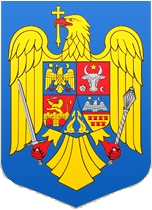 MINISTERUL SĂNĂTĂŢIIDIRECŢIA DE SĂNĂTATE PUBLICĂ A JUDEŢULUI CLUJCluj-Napoca, 400158, Str. Constanţa nr. 5, etaj I;Telefon: 0040 - 264-433645; Fax: 0040 - 264-530388;Web : www.dspcluj.ro; E-mail : dspj.cluj@dspcluj.roNr.înreg.